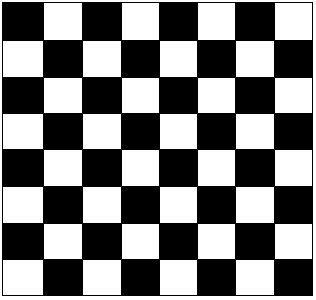 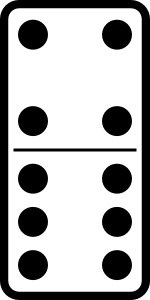                                        Example 1                                                                        Example 2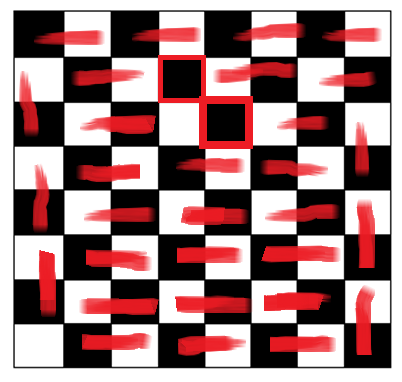 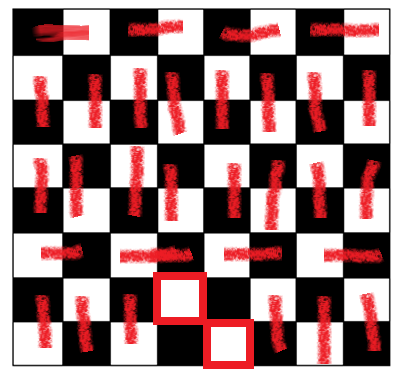 
is removed. As you can see there are two pieces left over concluding that the to cover the checkerboard making this conjecutre                                      Example 3						Example 4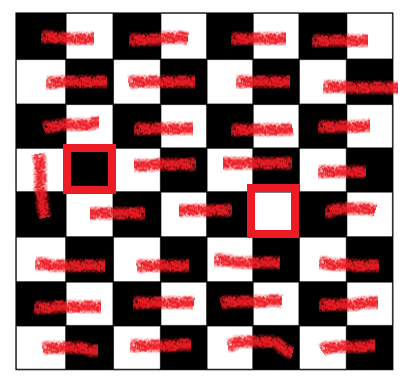 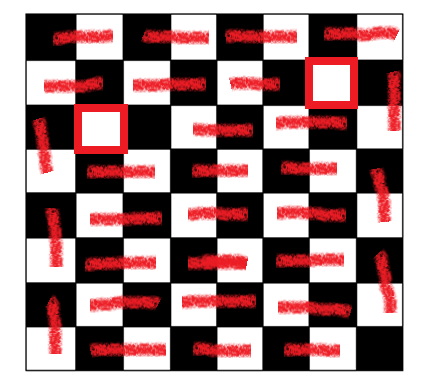 		      Example 5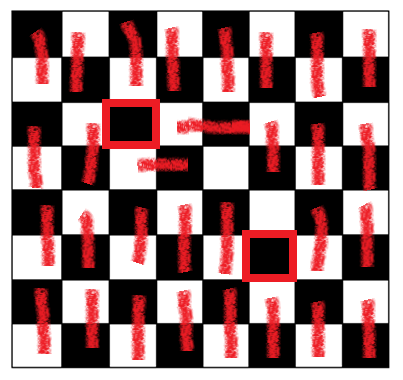 